DESCRIPTIF DE L’ACTIVITÉÉVALUATION – PRODUCTION-INTERACTION  ÉCRITEVous avez fêté votre anniversaire. Votre ami Pierre n’est pas venu, mais il vous a envoyé un beau cadeau. Vous écrivez un email à Pierre pour le remercier, et vous racontez votre fête d’anniversaire.Nombre de mots : 80Les images ci-dessous sont là pour vous donner des idées. Vous pouvez utiliser ces idées dans votre email mais ce n’est pas obligatoire.DOCUMENT FORMATEUR : REMARQUES SUR L’ÉVALUATIONET PROPOSITION DE GRILLE DE NOTATION Cette grille de notation met davantage l’accent sur l’acquisition des structures de la langue et le respect de la consigne (message, registres de langues, longueur attendue) plutôt que la solidité du lexique à ce stade, par exemple.Respect du cadre de la production :Respect de l’objet de la production :Morphosyntaxe et cohérence textuelle :Lexique et orthographe lexicale :Total provisoire des points pour l’activité :		_____ / 14Total définitif des points pour l’activité :		 _____ / 14Niveau CECRA2A2FilièreFLE A et FLE BFLE A et FLE BCompétence évaluéeProduction-interaction écriteProduction-interaction écriteSupportPas de supportPas de supportDescription de l’activitéL’apprenant doit écrire un email (80 mots environ) destiné à un ou une ami(e) dans lequel il le/la remercie pour son cadeau et lui raconte sa soirée d’anniversaireL’apprenant doit écrire un email (80 mots environ) destiné à un ou une ami(e) dans lequel il le/la remercie pour son cadeau et lui raconte sa soirée d’anniversaireCompétences langagières Peut écrire des notes et messages simples et courts (réf. Cocof)Peut écrire des notes et messages simples et courts (réf. Cocof)Compétences communicatives évaluéesÉcrire un email personnel Remercier quelqu’un Raconter des événements ou des activités vécus en utilisant une formulation personnelle (réf. Lire et écrire)Exprimer ses sentiments (réf. Lire et écrire)Écrire un email personnel Remercier quelqu’un Raconter des événements ou des activités vécus en utilisant une formulation personnelle (réf. Lire et écrire)Exprimer ses sentiments (réf. Lire et écrire)Compétences linguistiques (prérequis pour une réalisation optimale de l’activité) Grammaire- Les temps du passé : passé composé, imparfait- Les possessifs (« j’ai fêté mon anniversaire avec mes amis… »)- Les pronoms CODLexique- Formules d’accueil, de prise de congé- Expression de la gratitude- Activités festives (danser, jouer, rire, manger, boire…)Pondération proposée pour l’activité14 points14 points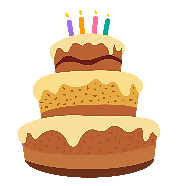 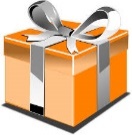 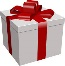 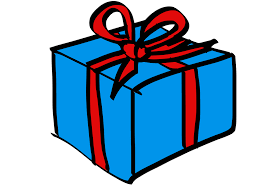 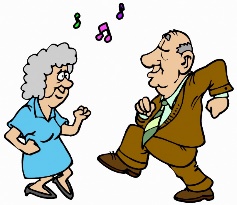 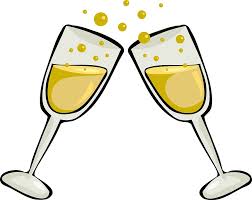 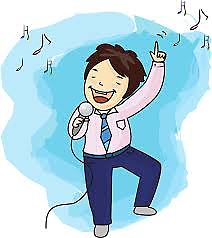 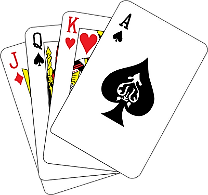 Email : le texte produit possède les caractéristiques d’un email (les cases « de », « à » et « objet » sont remplies…).00,51Scripteur/destinataire : respect des rôles scripteur/destinataire (l’apprenant s’adresse à un ami et signe avec son prénom).00,51Registre amical (tutoiement…) et formes courantes d’accueil et de prise de congé en accord avec ce registre.00,511,5L’apprenant a exprimé des remerciements et a donné la description attendue d’une fête d’anniversaire, de manière à produire un texte construit (il ne passe pas du coq à l’âne en permanence). L’objet du courriel est identifiable pour quelqu’un qui ne connaît pas la consigne.00,511,522,5La logique interne de la phrase est respectée (structures compréhensibles). 00,511,52L’apprenant utilise des formes verbales relativement correctes. Des erreurs sont commises (conjugaison/personne) mais l’intention est reconnaissable.00,511,5L’apprenant respecte l’usage des majuscules.00,51L’apprenant utilise à bon escient la ponctuation (utilisation d’un point d’interrogation pour une question) et les articulateurs simples (et, après…).00,511,5Le lexique correspond à la situation proposée, est relativement varié (pas de répétitions ad nauseam du même terme) et correctement orthographié.00,511,52Proposition 1 :Longueur de la production et pondération définitive : Entre 70 et 90 mots				: 100% de la note 	→ pas de changement Entre 51 et 69 mots (ou entre 90 et 100 mots)	: 75% de la note 	→ _____ x 0,75 = _____Entre 30 et 49 mots (ou au-delà de 100 mots)	: 50% de la note 	→ _____ x 0,50 = _____Entre 10 et 29 mots 				: 25% de la note 	→ _____ x 0,25 = _____Proposition 2 : Bonus prise de risque (structure et lexique plus complexes, tentatives « hors des sentiers battus » réussies)+ 0+ 0,5+ 1